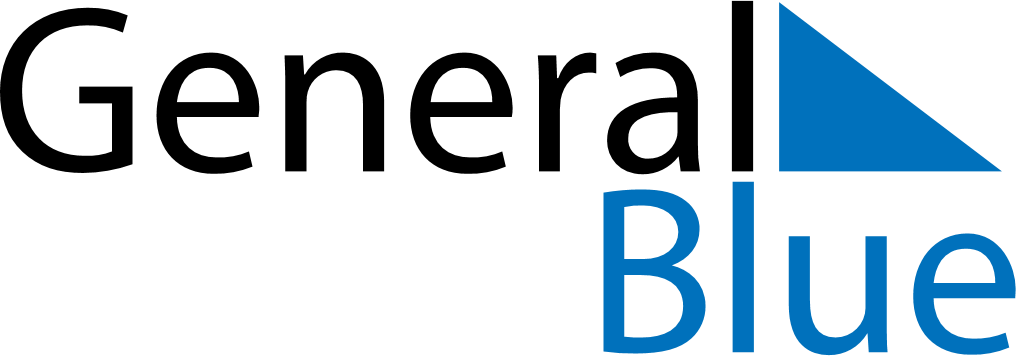 September 2024September 2024September 2024September 2024PhilippinesPhilippinesPhilippinesMondayTuesdayWednesdayThursdayFridaySaturdaySaturdaySunday123456778910111213141415Birthday of Muhammad (Mawlid)1617181920212122Mid-Autumn Festival232425262728282930